Weekly Calendar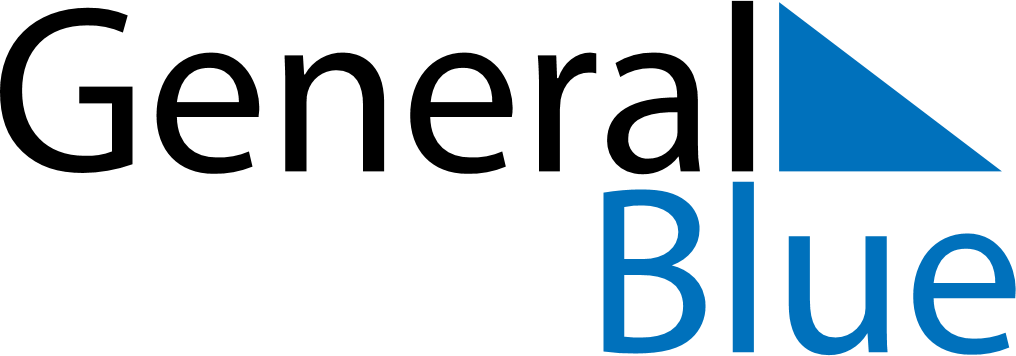 April 20, 2025 - April 26, 2025Weekly CalendarApril 20, 2025 - April 26, 2025SundayApr 20MondayApr 21TuesdayApr 22WednesdayApr 23ThursdayApr 24FridayApr 25SaturdayApr 26MY NOTES